ДоСектор „ Устройство на територията, земеделие, екология и инвестиции ”ЗАЯВЛЕНИЕза издаване на удостоверение за въвеждане в експлоатация на строежи от ІV и V категорияОт …………………………………………………..……….. ЕГН / ЕИК/ име: собствено, бащино, фамилно, второ фамилно/ или / име на юридическо лице / Адрес: …………………………………………………………………………………………………/ област, община, населено място, ж.к., бул., ул., сграда, №, вх., ет., ап./……………………………………………………………………….. тел.: …………………………Желая да бъде регистриран строеж:………... …………………………………………………...…………………………………………………………………………………………………………,находящ се в УПИ / ПИ ..................., пл.№……… в кв…..…... по плана ( в землището ) на град  ( село ) …………………..………., местността ……………………, с административен адрес : …………………………………………………………………………………………….……………                                                                    / ж.к., бул., ул., бл., вх., ет., ап. /и да бъде издадено удостоверение за въвеждането му в експлоатация.	Приложения : Документ за собственост или документ за учредено право на строеж в чужд имот или документ за право да се строи в чужд имот по силата на специален закон.Разрешение за строеж (акт за узаконяване) ;Договор за упражняване на  строителен надзор / техническо ръководство;Договор за авторски надзор ;     Протокол  за  откриване  на строителна площадка  и определяне  на  строителна  линия  и  ниво,  с резултатите от  проверките на достигнатите контролирани нива  ( обр.2 ) и протокол за откриване на строителна площадка  и определяне на строителна линия и ниво за строежи на техническата инфраструктура  ( обр.2а ) ;Заверена заповедна книга  ( обр.4 ) ;Актове  обр.7 за приемане на извършените СМР по нива и елементи на строителната конструкция ; актове обр.12  за установяване на всички видове СМР, подлежащи на закриване, удостоверяващ, че са постигнати изискванията на проекта и  акт обр.14 за приемане на конструкцията ;Бетонов дневник ;    Констативен акт по чл.176, ал.1 ЗУТ за установяване годността за приемане на строежа, с   приложени към него протоколи за успешно проведени единични изпитвания на машини и съоръжения ( обр.15 ) ;Документи, удостоверяващи съответствието на вложените строителни продукти със съществените изисквания към строежите – декларации, сертификати ;Документ от Агенцията по геодезия, картография и кадастър / Община Дулово за изпълнение на изискванията по чл.175, ал.5 ЗУТ за предадената екзекутивна документация, ако такава е необходима ;Договор с експлоатационните дружества за присъединяване към мрежите на техническата инфраструктура ;Други документи, изискващи по закон, съобразно спецификата на строежа. ( становища за въвеждане в експлоатация  от : РЗИ Силистра, ДВСК, протоколи  от замервания на параметрите на ел.съоръжения ) ; Отчет до кмета по образец за строителни отпадъци и предаване му с вх.№ на РИОСВ  -  чл.11, ал.9, т.2 от ЗУО ;Технически  паспорт на обекта – на хартиен и магнитен носител ;Сертификат за проектни енергийни характеристики  								Заявител:	..…...…………..……..											/подпис/    Получих удостоверение № ……. на ……….2016 год.   ...............................  ................................						дата			име			подписНаименование на услугата: Регистрация на строеж четвърта категорияМясто за подаване на заявлението за извършване на административната услуга: Община Дулово, етаж 1, стая 3 Място на предоставяне на услугата на клиента: Община Дулово, етаж 2, стая 18Нормативна уредба за предоставянето на административната услуга:чл.177, ал.3 от ЗУТСрок за изпълнение: 7 дниДопустим заявител:Собственикът на имота, лицето, на което е учредено право на строеж в чужд имот, и лицето, което има право да строи в чужд имот по силата на закон,упълномощено лице срещу представено копие на нотариално заверено пълномощно.Такси: На строежи от IV категория, буква „ а ”:Частни пътища – отворени и неотворени за обществено ползване, горски и селскостопански пътища и съоръженията към тях, вкл.мостове, водостоци, подпорни стени, кръстовища и др. – 100, 00 лв.Улици от второстепенната улична мрежа V и VI клас и съоръженията към тях            ( мостове, водостоци, подпорни стени, подземни улични мрежи, кръстовища, улични съоръжения за осветление, сигнализация, безопасност и др. ) – 150, 00 лв.На строежи от IV категория, буква „ б ”: - жилищни и смесени сгради със средно застрояване ; сгради и съоръжения за обществено обслужване с разгъната застроена площ от 1 000 – 5 000 кв.м. или с капацитет от 100 до 200 места за посетители:Жилищни сгради със средно застрояване и сградните отклонения на инженерната мрежа към тях – 250, 00 лв.Смесени сгради със средно застрояване и сградните отклонения на инженерната мрежа към тях – 250, 00 лв.Сгради и съоръжения за обществено обслужване – за образование, социални грижи, култура и изкуство, религия, административни услуги, търговия, обществено хранене, хотели и услуги, сгради и съоръжения за спорт и развлечения и др.– 300, 00 лв.Амбулатории за първична медицинска помощ, амбулатории за специализирана медицинска помощ, дрогерии и селскостопански и ветеринарни аптеки – 300, 00 лв.На строежи от IV категория, буква „ в ”: - производствените сгради с капацитет от 50 до 100 работни места и съоръженията и складовете към тях – 350, 00 лв.:На строежи от IV категория, буква „ г ”: - паркове, градини и озеленени площо до 1 ха, включително атракционни паркове, паркове за отдих, зоологически и ботанически градини, аквапаркове, дендрариуми, защитни насаждения, гробищни паркове, сгради за паркинг – гаражи и открити паркинги, разположени всамостоятелни УПИ, с капацитет от 50 до 100 паркоместа – 200, 00 лв.:Начин на плащане: в брой или по банков път по сметка на Община ДуловоБанкова сметкаПЪРВА ИНВЕСТИЦИОННА БАНКАBG32FINV91508415830421
BIC  – FINV BG SFBIN  - 448001Наименование на услугата: Регистрация на строеж пета категорияМясто за подаване на заявлението за извършване на административната услуга: Община Дулово, етаж 1, стая 3 Място на предоставяне на услугата на клиента: Община Дулово, етаж 2, стая 18Нормативна уредба за предоставянето на административната услуга:чл.177, ал.3 от ЗУТСрок за изпълнение: 7 дниДопустим заявител:Собственикът на имота, лицето, на което е учредено право на строеж в чужд имот, и лицето, което има право да строи в чужд имот по силата на закон,упълномощено лице срещу представено копие на нотариално заверено пълномощно.Такси: На строежи от V категория, буква „ а ”: - жилищни и смесени сгради с ниско застрояване, вилни сгради, сгради и съоръжения за обществено обслужване с разгъната застроена площ до 1 000 кв.м. или с капацитет до 100 места за посетители :Жилищни сгради с ниско застрояване и сградните отклонения на инженерната мрежа към тях – 100, 00 лв.Смесени сгради с ниско застрояване и сградните отклонения на инженерната мрежа към тях – 120, 00 лв.Вилни сгради – 100, 00 лв.Сгради и съоръжения за обществено обслужване – за образование, социални грижи, култура и изкуство, религия, административни и битови услуги, търговия, обществено хранене, хотели, сгради и съоръжения за спорт и развлечение и др. – 150, 00 лв.Сгради за паркинг – гаражи, гаражи и открити паркинги, разположени в самостоятелни УПИ, с капацитет до 50 паркоместа – 100, 00 лв.На строежи от V категория, буква „ б ”: - производствени и складовите сгради с капацитет до 50 работни места и съоръженията към тях – 150, 00 лв.На строежи от V категория, буква „ в ”: - строежите от допълващото застрояване, извън тези от шеста категория – 50, 00 лв.Начин на плащане: в брой или по банков път по сметка на Община ДуловоБанкова сметкаПЪРВА ИНВЕСТИЦИОННА БАНКАBG32FINV91508415830421
BIC  – FINV BG SFBIN  - 448007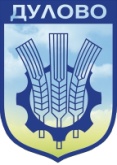 ОБЩИНА  ДУЛОВО,   ОБЛАСТ  СИЛИСТРА7650 гр. Дулово, ул. „Васил Левски” 18, тел. 0864/23000, факс 23020e-mail: dulovokmet@abv.bg, http//dulovo.bg